Yükseköğretim kurumları öğrencilerin aldıkları teorik mesleki eğitim bilgilerini işletmelerde pratik uygulamayla pekiştirmelerini amaçlamaktadır. Bu tür eğitimle öğrencilerin mesleki olarak pratik bilgi ve becerilerini iyileştirmek, iş hayatına uyumlarını sağlayarak uygulamalı eğitimi boyunca ve sürekli olarak iş yaşamına katılarak deneyim ve tecrübe sahibi olmaları sağlanacaktır. Dolayısıyla işletmelerde yapılacak bu pratik çalışma sonunda öğrencilerimiz nitelikli bir meslek elemanı özelliğini elde edebileceklerdir. Ayrıca 5510 Sayılı Sosyal Sigortalar ve Genel Sağlık Sigortası Kanunu’na göre öğrencilerin iş ve meslek hastalıklarına karşı sigorta işlemleri Kastamonu Üniversitesi tarafından yapılacaktır.17/06/2021 tarihli ve 31514 sayılı Resmi gazetede yayınlanan “Yükseköğretimde Uygulamalı Eğitimler Çerçeve Yönetmeliği’nin 3 üncü Maddesinin 1 inci fıkrasında “İşletmede mesleki eğitim: Mesleki eğitim programı öğrencilerinin teorik eğitimlerini yükseköğretim kurumlarında, işletmede veya işletmelerce tesis edilen eğitim birimlerinde, beceri eğitimlerini ise işletmelerde yaptıkları eğitim uygulamalarını” tanımlamıştır. Aynı yönetmeliğin İşletmenin görev ve yetkisi tanımlı alt başlığı 10 uncu maddesinin 1 (e) fıkrasında “İşletmede mesleki eğitim ve kayıtlı olduğu programın ders planında yer aldığı için staj yapan öğrencilere 3308 sayılı Kanunun ilgili hükümlerine uygun olarak ücret ödemek” olarak ifade edilmiş ve yine aynı yönetmelik içinde İşletmede mesleki eğitim, staj ve uygulamalı ders başlıklı 12 inci Maddesinin 7 inci fıkrasında “İşletmede mesleki eğitim gören öğrencilere 3308 sayılı Kanunun 25 inci maddesi uyarınca ücret ödenir” şeklinde ifade edilmiştir.Yine aynı yönetmelikteki Geçici Madde-1; (1) 2547 sayılı Kanunun geçici 74 üncü maddesi kapsamındaki işletmede mesleki eğitimler öğrencilerin öğrenim sürelerinin son yılında bir yarıyılı kapsayacak şekilde eğitim ve öğretim dönemlerinde ve tam zamanlı olarak yapılır. (2) Birinci fıkra kapsamındaki işletmede mesleki eğitimler, Yükseköğretim Kurulu tarafından belirlenmiş yükseköğretim kurumları ve bu kurumların fen ve mühendislik bilimlerinin belirli lisans programlarıyla sınırlıdır. (3) Bu madde kapsamında özel sektör işletmelerinde, teknoparklarda, araştırma altyapılarında, Ar-Ge merkezlerinde ya da sanayi kuruluşlarında işletmede mesleki eğitim yapan öğrencilere 01/01/2028 tarihine kadar uygulamalı eğitimleri süresince asgari ücretin net tutarının % 35’i ücret olarak ödenir. (4) Üçüncü fıkra kapsamına giren öğrenciler için 01/01/2028 tarihine kadar bu Yönetmeliğin 12 nci maddesinin yedinci fıkrası “İşletmede mesleki eğitim gören öğrencilere 3308 sayılı Kanunun 25 inci maddesi uyarınca ücret ödenir” uygulanmaz. (5) İkinci fıkra kapsamında uygulamalı eğitim kapsamına alınan program veya bölümlerde öğrenim gören öğrencilerden üçüncü fıkra kapsamı dışında kalan işletmelerde, işletmede mesleki eğitim görenler bu Yönetmeliğin 12 nci maddesinin yedinci fıkrasına tabidir” şeklinde ifade edilmiştir. 10.02.2017 tarihinde yürürlüğe giren torba yasa ile 3308 sayılı Mesleki Eğitim Kanununda bazı değişiklikler yapılmıştır. Söz konusu değişiklikler arasında 3308 Sayılı Mesleki Eğitim Kanununa eklenen geçici 12. Madde ile; çalışan sayısına bakılmaksızın işverenlerin çalıştırdıkları aday çırak, çırak, mesleki eğitim gören, staj veya tamamlayıcı eğitim gören öğrencilere 3308 sayılı kanunun 25. Maddesi kapsamında yapılacak olan ödemelerin asgari ücretin net tutarının yüzde otuzundan az olamayacağı belirlenmiş ve yapacakları ödemelerde; 20’den az personel çalıştıran işletmelerin kanun kapsamında ödeyeceği en az ücretin 2/3’ü, 20’den fazla personel çalıştıran işletmelerin ödeyeceği en az ücretin 1/3’ünün işsizlik sigortası fonundan karşılanacağı yönünde düzenleme bulunmaktadır.  Ayrıca aynı madde kapsamında Kamu kurum ve kuruluşlarına Devlet katkısı ödenmez denilmektedir.Söz konusu hüküm kapsamında Milli Eğitim Bakanlığı ile Çalışma ve Sosyal Güvenlik Bakanlığı arasında 10.02.2017 tarihinde imzalanan “3308 Sayılı Mesleki Eğitim Kanununa Göre İşletmelerde Mesleki Eğitim Gören Öğrencilerin Ücretlerinin Bir Kısmının İşsizlik Fonundan Karşılanmasına İlişkin Usul ve Esaslar” yürürlüğe girmiştir. Anılan usul ve esasların 4 üncü maddesinin 7-8 inci fıkralarına göre İşletmede Mesleki Eğitime tabi tutulan öğrencilerin ücretleri İşsizlik fonundan kaynak akarımı ile üniversitemiz tarafından karşılanacaktır.Fon’dan öğrencilere ödenecek ücretlere ilişkin uygulama esasları: Öğrencilere, sözleşme gereği ödenmesi gereken ücretin, hesaplanan devlet katkısına ilişkin kısmı İŞKUR tarafından Fon kaynaklarından karşılanacaktır.Devamsızlığı olan, hasta izninde (raporlu) olan öğrencilerin bu günlere karşılık gelen ücretleri ödenmeyecektir. Bu usul ve esaslar kapsamında öğrencilere ödenecek ücretler her türlü vergiden müstesnadır.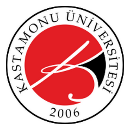 KASTAMONU ÜNİVERSİTESİMÜHENDİSLİK VE MİMARLIK FAKÜLTESİİŞLETMEDE MESLEKİ EĞİTİM ÖĞRENCİ ÜCRETİ ÖDEME HÜKÜMLERİİŞLETMEDE MESLEKİ EĞİTİM ÖĞRENCİ ÜCRETİ ÖDEME HÜKÜMLERİ